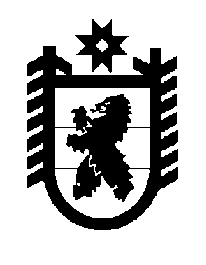 Российская Федерация Республика Карелия    ПРАВИТЕЛЬСТВО РЕСПУБЛИКИ КАРЕЛИЯРАСПОРЯЖЕНИЕот  3 апреля 2018 года № 263р-Пг. Петрозаводск 1. Организовать рабочую группу по вопросам координации гуманитарного сотрудничества с зарубежными странами в Республике Карелия (далее – рабочая группа) в следующем составе:2. Организационное обеспечение деятельности рабочей группы возложить на Министерство экономического развития и промышленности Республики Карелия. 
           Глава Республики Карелия                                                              А.О. ПарфенчиковПодсадник Л.А.–заместитель Премьер-министра Правительства Республики Карелия по социальным вопросам, руководитель рабочей группыКислов Д.С.–заместитель Министра экономического развития и промышленности Республики Карелия, заместитель руководителя рабочей группы Лютик П.В.–главный специалист Министерства экономического развития и промышленности Республики Карелия, секретарь рабочей группы Члены рабочей группы:Члены рабочей группы:Члены рабочей группы:Васильева Т.В.–первый заместитель Министра образования Республики Карелия Голубев Р.Г.–первый заместитель Министра по делам молодежи, физической культуре и спорту Республики Карелия Манин А.А.–первый заместитель Министра национальной и региональной политики Республики Карелия Томчик А.А.–первый заместитель Министра культуры Республики Карелия.